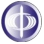 中國科技大學「攜手圓夢」捐款單	編號:________捐款人親筆簽名	中國科技大學為「確認捐款單填寫及開立收據」之目的，本捐款單所蒐集之個人資訊，將僅作為日後開立及寄送捐贈收據管理之用，並依稅法開具抵免稅額證明，本捐款單保留至本專案結束五年後依規定銷毀。	捐款聯絡窗口：中國科技大學研發處	【電話】(02)2931-3416  分機 2608、2602【傳真】(02)2931-3992【地址】台北市文山區興隆路三段 56 號【服務信箱】alum@cute.edu.tw【網站】http://www.cute.edu.tw/一、捐款人資料一、捐款人資料一、捐款人資料一、捐款人資料一、捐款人資料一、捐款人資料姓名身份證字號(  作為開立收據）聯絡電話公司名稱統一編號聯絡電話填單日期年	月	日年	月	日是否曾捐贈本校口是	口  否口是	口  否捐款來源口校友(	年畢業 /	系)  口企業團體  口學生家長口社會人士  口教職員  口其他口校友(	年畢業 /	系)  口企業團體  口學生家長口社會人士  口教職員  口其他口校友(	年畢業 /	系)  口企業團體  口學生家長口社會人士  口教職員  口其他口校友(	年畢業 /	系)  口企業團體  口學生家長口社會人士  口教職員  口其他口校友(	年畢業 /	系)  口企業團體  口學生家長口社會人士  口教職員  口其他捐款總金額總計新台幣	元整總計新台幣	元整總計新台幣	元整總計新台幣	元整總計新台幣	元整捐款聯絡人電話：（	）電話：（	）電話：（	）電子郵件行動電話：行動電話：行動電話：通訊地址-----二、捐款內容二、捐款內容二、捐款內容捐款項目全校運用系所運用或指定用途捐款項目口弱勢生扶助金	口急難就學扶助金口學生獎助學金	口完善就學攜手計畫口菁英學生獎學金或國際競賽優良獎助口校舍興建	口校務整體發展口其他  (請詳述受贈單位及用途)捐款方式口現金：填妥本單後，至出納組捐款。口現金：填妥本單後，至出納組捐款。捐款方式口支票：填妥本單連同支票一併遞送或掛號寄至中國科技大學研發處，抬頭「財團法人中國科技大學」，加橫線禁止背書轉讓。口支票：填妥本單連同支票一併遞送或掛號寄至中國科技大學研發處，抬頭「財團法人中國科技大學」，加橫線禁止背書轉讓。捐款方式口銀行匯款：【行別】台灣土地銀行   文山分行	【戶名】財團法人中國科技大學【帳號】093-005-08327-1匯款後填妥本單與匯款單影本，一併傳真或郵寄至中國科技大學研發處。口銀行匯款：【行別】台灣土地銀行   文山分行	【戶名】財團法人中國科技大學【帳號】093-005-08327-1匯款後填妥本單與匯款單影本，一併傳真或郵寄至中國科技大學研發處。收據寄送口  親自領取	口每次完成捐款即寄送口  年底彙整寄送	口不寄送口  親自領取	口每次完成捐款即寄送口  年底彙整寄送	口不寄送口  親自領取	口每次完成捐款即寄送口  年底彙整寄送	口不寄送收據抬頭捐贈收據開立後不得更改捐贈收據開立後不得更改收據地址口  同通訊地址口  其他：口  同通訊地址口  其他：口  同通訊地址口  其他：捐款資訊公開與否口  以姓名/企業團體名稱全銜公開口  匿名（以中科大校友公開）口  以姓名/企業團體名稱全銜公開口  匿名（以中科大校友公開）校內聯絡人聯絡電話E-mail